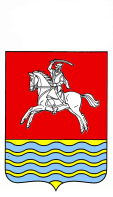 АДМИНИСТРАЦИЯКУМЫЛЖЕНСКОГО МУНИЦИПАЛЬНОГОРАЙОНА ВОЛГОГРАДСКОЙ ОБЛАСТИПОСТАНОВЛЕНИЕот 10.09.2021 г. № 586О подготовке проекта о внесении изменений  в Правила землепользования и застройки  Кумылженского сельского поселения Кумылженского муниципального района Волгоградской областиРассмотрев заявление Ефимовой Е.М. о внесении изменений в условно-разрешенный вид использования земельных участков зоны общественного и коммерческого назначения (Ц2), Акт проверки соблюдения органом местного самоуправления законодательства о градостроительной деятельности №14-21/А от 15 июля 2021г, подготовленный Комитетом архитектуры и градостроительства Волгоградской области, письмо комиссии по подготовке проектов правил землепользования и застройки муниципальных образований Кумылженского муниципального района от 08.09.2021г, в целях регулирования землепользования и застройки территории Кумылженского сельского поселения Кумылженского муниципального района Волгоградской области и, руководствуясь  ст. 31,32,33 Градостроительного кодекса Российской Федерации, Федеральным законом  от 06.10.2003г №131-ФЗ «Об общих принципах организации местного самоуправления в Российской Федерации», Уставом Кумылженского муниципального района, постановляю:1. Подготовить проект о внесении изменений в Правила землепользования и застройки Кумылженского сельского поселения Кумылженского муниципального района Волгоградской области, утвержденные Решением Совета Кумылженского сельского  поселения №43/84-2-С от 07.06.2012 «Об утверждении Правил землепользования и застройки Кумылженского сельского поселения Кумылженского муниципального района Волгоградской области» (далее – проект).2. Ответственным за разработку проекта определить отдел архитектуры и градостроительства администрации Кумылженского муниципального района.3.   Утвердить прилагаемый порядок и сроки проведения работ по подготовке проекта о внесении изменений в Правила землепользования и застройки Кумылженского сельского поселения Кумылженского муниципального района Волгоградской области.4.  Контроль за исполнением постановления возложить на первого заместителя главы - начальника отдела ЖКХ и строительства администрации Кумылженского муниципального района С.В. Горбова.5.  Настоящее постановление подлежит опубликованию  в  районной газете «Победа»    и размещению на официальном  сайте Кумылженского муниципального района в сети Интернет.Глава  Кумылженского муниципального района                                                                        В.В.ДенисовНачальник правового отдела                                                                 И.И.ЯкубоваПРИЛОЖЕНИЕ 1к постановлению администрации Кумылженского муниципальногорайона Волгоградской области от 10.09.2021г. №586Порядок и сроки проведения работ на подготовке проекта внесения изменений в Правила землепользования и застройки Кумылженского сельского поселения Кумылженского муниципального района Волгоградской областиЭтап подготовкиВиды работСрокиИсполнитель1этапРазработка проекта внесения изменений в Правила землепользования и застройки Кумылженского сельского поселения Кумылженского муниципального района Волгоградской областиДо 20 сентября 2021гОтдел архитектуры и градостроительстваII этапПроверка и направление проекта о внесении изменений в Правила землепользования  и застройки Кумылженского сельского поселения  Главе Кумылженского муниципального района. Принятие решения о  проведении публичных слушаний по данному проектуВ течение 10 дней после представления проектаКомиссияIII этапПроведение публичных слушанийОктябрь-ноябрьОтдел архитектуры и градостроительстваIV этапПринятие решения  о направлении проекта  в Кумылженскую районную Думу или об отклонении проекта и направлении его на доработкуВ течение 10 дней после представления проектаГлава Кумылженского муниципального районаV этапПринятие решения об утверждении проекта о внесении изменений в Правила землепользования и застройки  Белогорского сельского поселенияРассмотрение на ближайшем заседании ДумыКумылженская районная Дума